MODELO DE FOLHA DE BUGS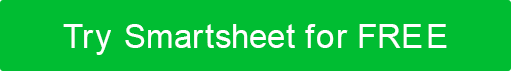 BUG IDPROVADORTÍTULO BUGBUG DE DATA ENVIADODESCRIÇÃO DO BUGRESUMO DA QUESTÃOURL ONDE BUG ENCONTRADO  SE aplicávelPLATAFORMA NA QUAL BUG ENCONTRADONAVEGADOR USADO  se um bug on-lineDATA E HORA DO BUG ENCONTRADOCAPTURA DE TELA DEMONSTRANDO O COMPORTAMENTO DO BUGCAPTURA DE TELA DEMONSTRANDO O COMPORTAMENTO DO BUGBUG ATRIBUÍDO ADATA E HORA ATRIBUÍDASPRIORIDADE  em comparação com outros bugsSEVERIDADEDISCLAIMERQuaisquer artigos, modelos ou informações fornecidas pelo Smartsheet no site são apenas para referência. Embora nos esforcemos para manter as informações atualizadas e corretas, não fazemos representações ou garantias de qualquer tipo, expressas ou implícitas, sobre a completude, precisão, confiabilidade, adequação ou disponibilidade em relação ao site ou às informações, artigos, modelos ou gráficos relacionados contidos no site. Qualquer dependência que você colocar em tais informações é, portanto, estritamente por sua conta e risco.